NOT: Bu form kesin kayıt hakkı kazanan öğrenci tarafından kesin kayıt esnasında doldurularak Enstitüye teslim edilecektir..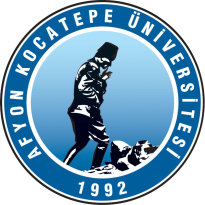 T.C.AFYON KOCATEPE ÜNİVERSİTESİSOSYAL BİLİMLER ENSTİTÜSÜKESİN KAYIT DİLEKÇESİ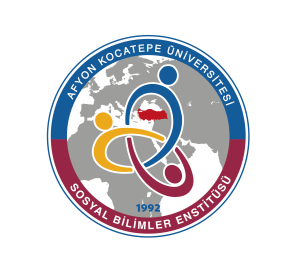   T.C.AFYON KOCATEPE ÜNİVERSİTESİSOSYAL BİLİMLER ENSTİTÜSÜ MÜDÜRLÜĞÜNEEnstitünüzün 20…-20… Eğitim-Öğretim Yılı ……. Yarıyılında açmış olduğu ……………….… Anabilim/Anasanat Dalı Yüksek Lisans/Doktora/Sanatta Yeterlik sınavlarında başarılı oldum. Kesin kaydımın yapılmasını saygılarımla arz ederim.                                                                                                        Adı Soyadı                                                                                                     İmzası / TarihAdres      :…………………………………………..                …………………………………………..               …………………………………………..                …………………………………………..Tel          :…………………………………………..E-Posta   :…………………...@...............................